ΣΥΛΛΟΓΟΣ ΕΚΠΑΙΔΕΥΤΙΚΩΝ Π. Ε.          ΑΜΑΡΟΥΣΙΟΥ                                                    Μαρούσι 10 – 1 – 2017 Ταχ. Δ/νση: Κηφισιάς 211                                                Αρ. Πρ. : 22 Τ.Κ.  15124 Μαρούσι Τηλ. : 210 8020697Fax :  210 8028620  Πληροφορίες: κος Πολυχρονιάδης Δ. (6945394406)                                                                  Δικτυακός τόπος: http//: www.syllogosekpaideutikonpeamarousiou.gr Προς: Τα μέλη του Συλλόγου μαςΚοινοποίηση:Περιφερειακή Δ/νση Π. & Δ. Εκπ/σης Αττικής,  Δ/νση Π. Ε. Β΄Αθήνας, Σχολικούς Συμβούλους Π. Ε. Β΄Δ/νσης Π. Ε. Αθήνας,  Συλλόγους Εκπ/κών Π. Ε. Αττικής, Αιρετά μέλη ΠΥΣΠΕ Β΄ Αθήνας, Δ. Ο. Ε.    ΟΛΟΙ/ΟΛΕΣ στην κινητοποίηση – παράσταση διαμαρτυρίας του Συλλόγου Εκπ/κών Π. Ε. Αμαρουσίου την ΠΕΜΠΤΗ 19 – 1 – 2017 στις 14:00 στη Δ/νση Π. Ε. Β΄ Αθήνας (Ανάφης & Αγ. Αποστόλων – Ηράκλειο Αττικής) για το θέμα της προσμέτρησης της ώρας σίτισης στα Ολοήμερα τμήματα σε όλους τους εμπλεκόμενους συναδέλφους Συναδέλφισσες και συνάδελφοι, Ύστερα από τις έγγραφες απαντήσεις της Δ/νσης Π. Ε. Β΄ Αθήνας στις αιτήσεις των συναδέλφων για το ζήτημα της προσμέτρησης της ώρας σίτισης σε όλους τους εμπλεκόμενους εκπαιδευτικούς στα Ολοήμερα τμήματα και όχι μόνο στους υπεύθυνους του Ολοήμερου και θεωρώντας, από την πλευρά της διοίκησης και του ΥΠΠΕΘ, ως εμπαιγμό τη συγκεκριμένη έγγραφη απάντηση, το Δ. Σ. του Συλλόγου Εκπ/κών Π. Ε. Αμαρουσίου καλεί τα μέλη του σε συγκέντρωση – παράσταση διαμαρτυρίας στη Δ/νση Π. Ε. Β΄ Αθήνας (Ανάφης & Αγ. Αποστόλων – Ηράκλειο Αττικής) την ΠΕΜΠΤΗ 19 – 1 – 2017 στις 14:00). Διεκδικούμε: Την προσμέτρηση της ώρας σίτισης για όλους τους εμπλεκόμενους εκπαιδευτικούς των ολοήμερων τμημάτωνΚάλυψη όλων των κενών σε εκπαιδευτικούς με προσλήψεις αναπληρωτών και όχι εκ των ενόντων με μετακινήσεις εκπαιδευτικών (μονίμων και αναπληρωτών) και λογιστικές αλχημείες στα ωρολόγια προγράμματα των σχολείωνΜαζικούς μόνιμους διορισμούς εκπαιδευτικών Απόσυρση των υπουργικών αποφάσεων για τον ενιαίο τύπο ολοήμερων Δημοτικών Σχολείων και Νηπιαγωγείων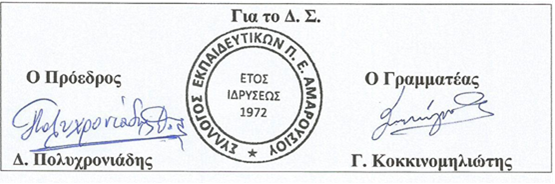 